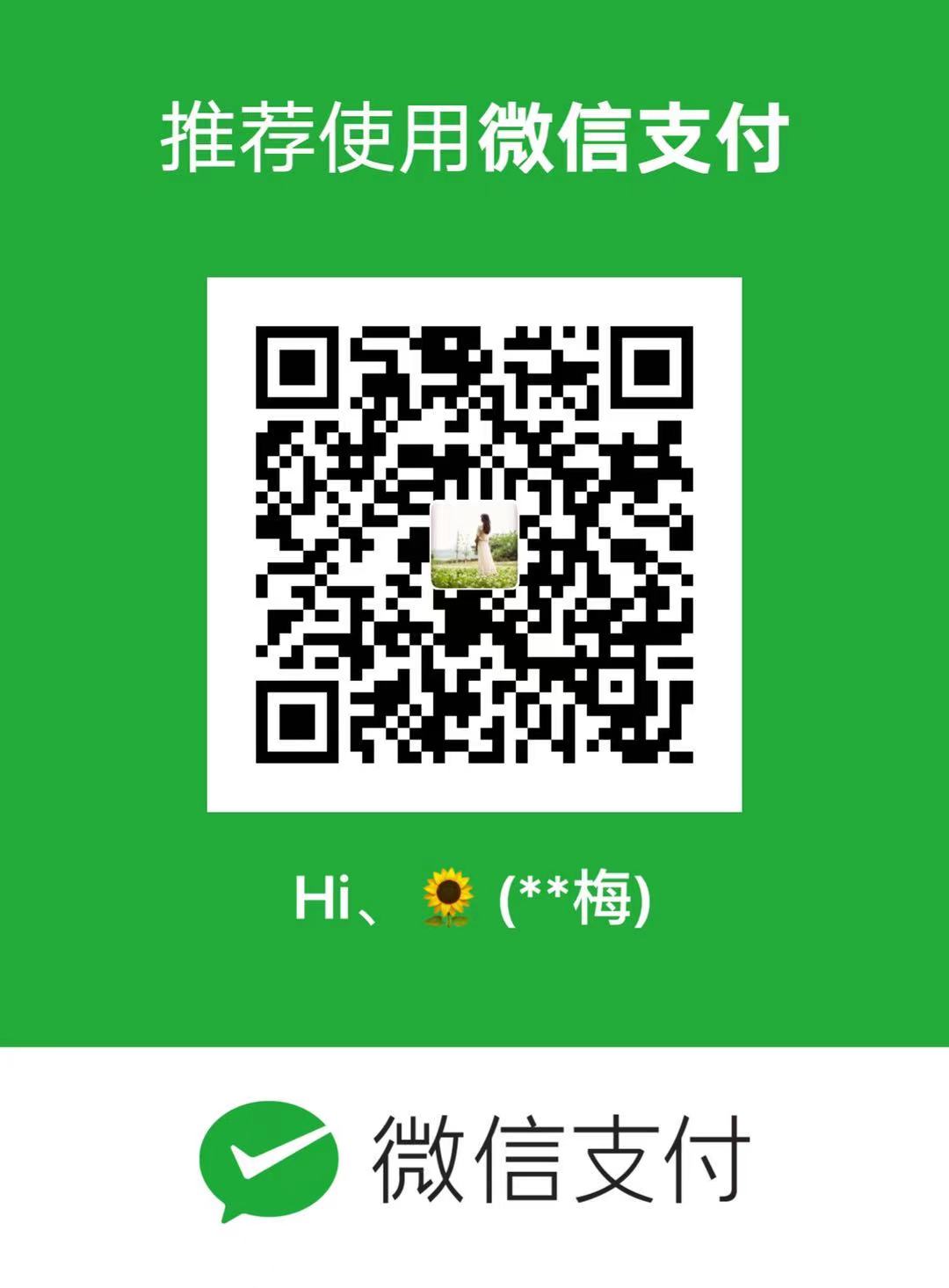 温馨提示：扫码付款时请备注考生姓名，缴费金额为80元。